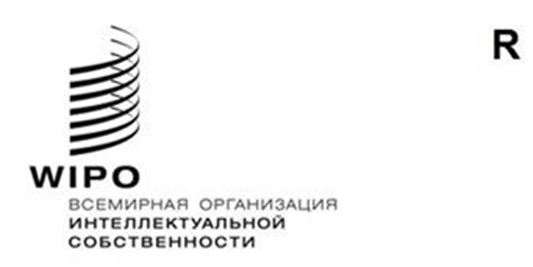 WO/GA/55/3оригинал:  английскийдата:  13 мая 2022 г.Генеральная Ассамблея ВОИСПятьдесят пятая (30-я внеочередная) сессияЖенева, 14–22 июля 2022 г.Отчет о работе Постоянного комитета по законодательству в области товарных знаков, промышленных образцов и географических указаний (ПКТЗ)подготовлен СекретариатомВ отчетный период Постоянный комитет по законодательству в области товарных знаков, промышленных образцов и географических указаний (ПКТЗ) провел сорок пятую сессию (28–30 марта 2022 г.).  Сессия проходила под председательством г-на Альфредо Рендона Альгара (Мексика) и была организована в гибридном формате.  В сессии приняли участие 138 делегаций.  Резюме Председателя сорок пятой сессии опубликовано под индексом SCT/45/8 и размещено по адресу https://www.wipo.int/edocs/mdocs/sct/ru/sct_45/sct_45_8.pdf.ТОВАРНЫЕ ЗНАКИПКТЗ изучил пересмотренное предложение делегации Ямайки, касающееся совместной рекомендации относительно положений об охране названий стран (документ SCT/43/9), и постановил продолжить обсуждение этого или пересмотренного предложения на следующей сессии.ПКТЗ также рассмотрел совместное предложение в отношении охраны названий стран и национально значимых географических названий (документ SCT/43/6), внесенное делегациями Грузии, Индонезии, Исландии, Лихтенштейна, Малайзии, Мексики, Монако, Объединенных Арабских Эмиратов, Перу, Сенегала, Швейцарии и Ямайки на сорок третьей сессии Комитета.  Подводя итог обсуждению, Председатель заявил, что ПКТЗ продолжит дискуссию по этому или пересмотренному предложению на следующей сессии.Далее ПКТЗ рассмотрел еще одно совместное предложение делегаций Бразилии, Грузии, Индонезии, Исландии, Лихтенштейна, Малайзии, Мексики, Монако, Объединенных Арабских Эмиратов, Перу, Сенегала, Швейцарии и Ямайки, посвященное охране названий стран и национально значимых географических названий в системе доменных имен (DNS) (документ SCT/41/6 Rev.).  Председатель подытожил, что обсуждение документа SCT/41/6 Rev. продолжится на следующей сессии ПКТЗ.Кроме того, ПКТЗ рассмотрел документ SCT/43/8 Rev.2, в котором представлены новые и уточненные ответы на вопросник об охране национального бренда в государствах-членах, и заслушал презентацию Секретариата, посвященную основным выводам и тенденциям, изложенным в ответах на данный вопросник.  В порядке справочной информации: вопросник об охране национального бренда, предложенный делегациями Перу и Эквадора на сорок второй сессии ПКТЗ, был открыт для респондентов в режиме онлайн в 2020 г.  Секретариат объединил все полученные ответы в один документ, который был представлен на рассмотрение ПКТЗ на сорок третьей сессии (документ SCT/43/8).  По итогам сорок третьей и сорок четвертой сессий Комитета вопросник был повторно активирован для того, чтобы государства-члены могли представить новые ответы или уточнить ранее представленные сведения.  В документе SCT/43/8 Rev.2, вынесенном на рассмотрение на сорок пятой сессии ПКТЗ, представлены все ответы, полученные от государств-членов на 30 сентября 2021 г. (65 ответов).  Рассмотрев этот документ, ПКТЗ постановил вновь активировать вопросник до 30 сентября 2022 г. для получения дополнительных ответов и по итогам этого подготовить обновленный вариант документа SCT/43/8 Rev.2.ПКТЗ также обсудил предложение делегаций Колумбии и Перу, касающееся программы информационной сессии на тему «Национальные бренды» (документ SCT/45/6 Rev.), и постановил, что рассмотрение этого предложения будет продолжено на следующей сессии.В заключение ПКТЗ рассмотрел документ SCT/45/3, содержащий обновленную информацию о связанных с товарными знаками аспектах системы доменных имен (DNS), и поручил Секретариату информировать государства-члены о дальнейших изменениях в Системе.ПРОМЫШЛЕННЫЕ ОБРАЗЦЫПо вопросу о проекте договора о законах по образцам (ДЗО) информационно-справочным документом является документ WO/GA/55/4 (Вопросы, касающиеся созыва дипломатической конференции по принятию договора о законах по образцам).ПКТЗ рассмотрел обновленное предложение делегаций Израиля, Канады, Республики Корея, Соединенного Королевства, Соединенных Штатов Америки и Японии, а также Европейского союза и его государств-членов, касающееся совместной рекомендации об охране дизайнов графических интерфейсов пользователей (ГИП) в качестве промышленных образцов (документ SCT/44/6 Rev.4), и постановил продолжить дискуссию на следующей сессии Комитета.Согласно решению, принятому на сорок четвертой сессии, Комитет рассмотрел прототип базы данных, включающей ряд ответов на вопросник о временной охране, предоставляемой промышленным образцам на определенных международных выставках в соответствии со статьей 11 Парижской конвенции по охране промышленной собственности, и требуемые для ее создания ресурсы (документ SCT/45/2).  Подводя итог обсуждению, ПКТЗ поручил Секретариату приступить к полномасштабной разработке базы данных, содержащей информацию, полученную с помощью вопросника о временной охране, предоставляемой промышленным образцам на определенных международных выставках в соответствии со статьей 11 Парижской конвенции по охране промышленной собственности, и создать такую базу на шести языках Организации Объединенных Наций (ООН).ГЕОГРАФИЧЕСКИЕ УКАЗАНИЯПКТЗ рассмотрел предложения по тематике информационной сессии по географическим указаниям, сформулированные делегациями Соединенных Штатов Америки (документ SCT/45/5) и Швейцарии (документ SCT/45/7), и постановил провести это мероприятие параллельно с сорок шестой сессией Комитета.  В рамках информационной сессии будет организовано два заседания по следующим темам:  (i) охрана географических указаний для несельскохозяйственных товаров;  и (ii) охрана географических указаний для услуг.  Более того, ПКТЗ предложил членам Комитета представить к сорок шестой сессии свои соображения по тематике информационной сессии по географическим указаниям, которая пройдет параллельно с сорок седьмой сессией ПКТЗ.Параллельно с сорок пятой сессией ПКТЗ состоялась информационная сессия по географическим указаниям продолжительностью полдня, в ходе которой две группы экспертов представили следующие темы:  (i) экспертиза географических указаний в системах sui generis и товарных знаков, включая сочетания словесных и графических элементов и географические указания, состоящие только из графического элемента;  вопрос важности описательных элементов;  вопрос конфликтов и вопрос объема охраны;  и (ii) способы предотвращения недобросовестной регистрации доменных имен, состоящих из географических указаний или содержащих их.С программой информационной сессии и презентациями экспертов можно ознакомиться по адресу https://www.wipo.int/meetings/ru/details.jsp?meeting_id=69130.Генеральной Ассамблее ВОИС предлагается принять к сведению «Отчет о работе Постоянного комитета по законодательству в области товарных знаков, промышленных образцов и географических указаний (ПКТЗ)» (документ WO/GA/55/3).[Конец документа]